Results of questionaire about bullying and cyberbullying at Primary School Bystričany, Mirka Nešpora 12/1, Bystričany 972 45, SlovakiaBullying and Cyberbullying at schoolThis questionaire was done in May 2021 after the occurance of bullying at school. In order to know how the students cope with the situation, how much they know and how safe they feel at school, we did this questionaire with each class.In this case of bullying the student was physically attacked by a student from another class and some other students were making a video from the fight. The bullying didn't happen at school or during the time the victim was at school, but on the way home. The parents notified the classroom teacher of the victim. The teacher informed the headmaster and they started questioning and investigating the case. They had conversation with the victim and his parents and also with the aggressor and his parent. The student who had made and posted  the video and witnesses were questioned, too.The results were that the bullying happened the way that the victim desciŕibed. There were given official warnings and rebukes from the Headmaster of our school to the aggressor and the students that made and posted the video. The conseuences of this dangerous and non-social behaviour were explained to the aggressors and parents. As well, the parent of aggressor was notified about the consequences if the bullying situation appears again. The aggressor and the student had to apology to the victim in front of all involved parents.To prevent other bullying acts at our school, we organised the discussion with the representative of Municipal Police Department who deals with the bullying prevention. Beside that every class teacher had the discussion with his/her students about the bullying, cyberbullying and prevention of these two topics. Question 1	53 answersI am a boy/girl.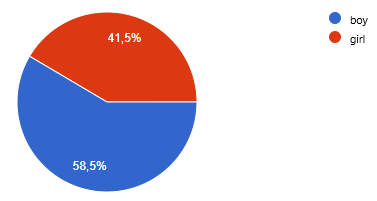 Question 2	53 answersMy experience with bullying at school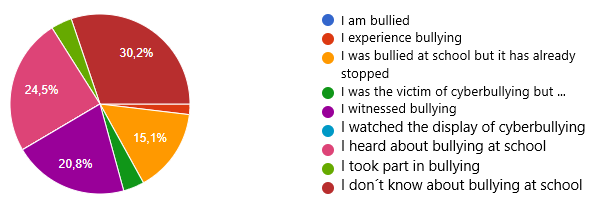 Question 3	37 answersIf you experienced or had information about bullying at school, who did you talk to about it?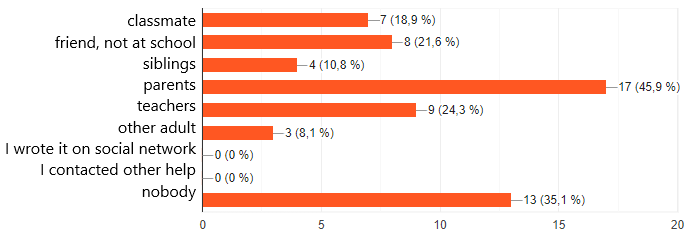 Question 4	37 answersIf you knew about bullying or you are the victim and you didn't tell anybody, what was the reason of your silence?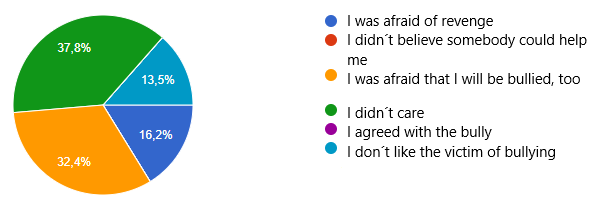 Question 5	37 answersWhich way of bullying exists in your classroom?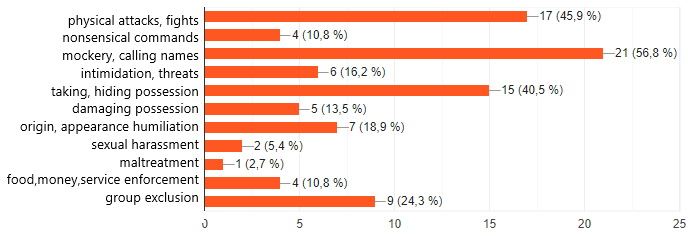 Question 6	37 answersWhich way of cyberbullying exists in your school?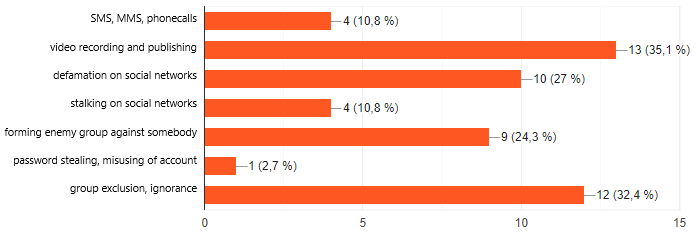 Question 7	37 answersThe bullying is mostly found in: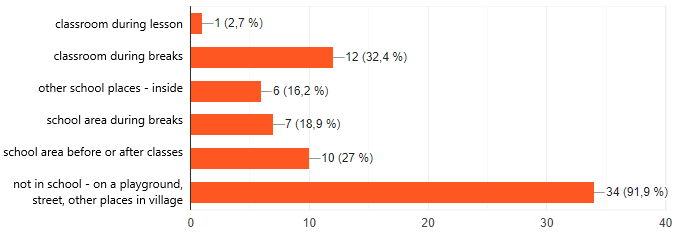 Question 8 	53 answersI think teachers at school .... about bullying: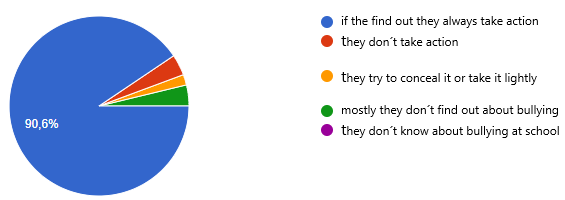 Question 9	53 answersI want an aggressor to be punished with/by: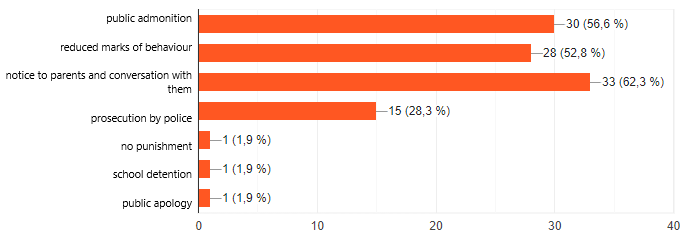 boys31girls22all%boysgirlsI am bullied0000I am cyberbullied 11,801I was bullied, but it has already stopped815,135I was a victim of cyberbullying, but it has already stopped23,711I witnessed bullying1120,874I watched the manifestation of cyberbullying0000I heard about bullying at school, I have information from social sites1224,575I took part in bullying23,702I don't know about bullying and cyberbullying at school1630,2124all%boysgirlsclassmate918,927Friend, not at school821,635siblings410,831parents1745,998teachers924,345Other adult38,121I wrote it on social network0I contacted other help0nobody1335,185all%boysgirlsI was afraid of revenge16,215I didn't believe somebody could help me0I was afraid that I will be bullied, too 32,457I didn't care37,8113I agreed with the bully0I don't like the victim of bullying13,513all%Physical attacks, fights1745,9Nonsensical commands410,8Mockery, calling names2156,8Intimidation, threats616,2Taking, hiding possession1540,5Damaging possession513,5Origin, appearance humiliation718,9Sexual harassment25,4maltreatment12,7Food, money, service enforcement410,8Group exclusion924,3all%Sending SMS, MMS, phonecalls410,8Recording and publishing offensive and mocking videos or photos1335,1Defamation on social networks1027Stalking on social networks410,8Forming enemy group against somebody924,3Password stealing, misusing of account12,7Group exclusion, ignorance1232,4all%Classroom during lesson12,7Classroom during breaks1232,4Other school places - (hall, toilets, changing rooms)616,2School area during breaks - outside718,9School area before and after classes1027Not in school – on a playground, street, other places in village3491,9all%If they find out, they always take action4890,6They don't take action23,7They try to conceal it or take it lightly11,8They mostly don't find out about bullying23,7They don't know about bullying at school at all00all%Public admonition 3056,6Reduced marks of behaviour2852,8Notice to parents and conversation with them3362,3Prosecution by Police1528,3No punishment11,9School detention11,9Other (public apology etc.)11,9